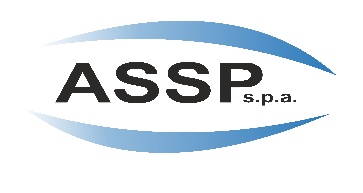 Al 	Responsabile per la Prevenzione della Corruzione e della Trasparenza ASSP s.p.a.Via Garibaldi, 2020811 Cesano Maderno (MB)e-mail: rpct@assp.it NB: da inviare entro le ore 12:00 del 30/04/2021OGGETTO: 	Consultazione pubblica PTPCT 2021-2023Il/la sottoscritto/a* …………………………………………………………………………………………………………..
email * ……………………………........................................................................................................... in qualità di (segnare la risposta con una X al centro delle parentesi quadre)[  ] 	Privato cittadino[  ] 	Professionista[  ] 	Associazione economico-professionale (sindacato/organizzazione di
         categoria/associazione di consumatori utenti, ecc.) [  ]	Ente di ricerca/Università [  ]	Pubblica amministrazione/ente localevistoil Piano triennale della prevenzione della corruzione e della trasparenza di ASSP s.p.a. (2021-2023) in vigore e disponibile al seguente indirizzo web: https://www.assp.it/altri-contenuti-prevenzione-della-corruzione/ proponele seguenti modifiche e/o integrazioni e/o osservazioni (per ciascuna proposta specificare le motivazioni):................................................................................................................................................................................................................................................................................................................................................................................................................................................................................................................................................................................................................................................................................................................................................................................................................................................................................................................................................................................................Data_______________					                 Firma

                                                                    ______________________________________INFORMATIVA SUL TRATTAMENTO DEI DATI DISPONIBILE PRESSO LA SEDE DI ASSP s.p.a. E SU WWW.ASSP.IT/PRIVACY 